Skip link to textSkip link to menuSkip link to submenu SearchSite MapHome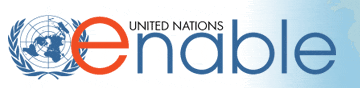 Development and human rights for allAbout Us ConventionNewsPriority themesDisability and the UNConvention and Optional Protocol Signatures and RatificationsCountries and Regional Integration OrganizationsDeclarations and ReservationsA | B | C | D | E | F | G | H | I | J | K | L | M | N | O | P | Q | R | S | T | U | V | Y Z UN HomeDepartment of Economic and Social AffairsDivision for Social Policy and Development AccessibilityContact usCountryConvention Signature DateProtocol Signature DateConvention Ratification DateProtocol Ratification DateAfghanistan----18-9-201218-9-2012Albania22-12-2009--11-2-2013--Algeria30-3-200730-3-20074-12-2009--Andorra27-4-200727-4-200711-3-201411-3-2014Angola----19-5-201419-5-2014Antigua and Barbuda30-3-200730-3-2007----Argentina30-3-200730-3-20072-9-20082-9-2008Armenia30-3-200730-3-200722-9-2010--Australia30-3-2007--17-7-200821-8-2009Austria30-3-200730-3-200726-9-200826-9-2008Azerbaijan9-1-20089-1-200828-1-200928-1-2009Bahamas24-9-2013------Bahrain25-6-2007--22-9-2011--Bangladesh9-5-2007--30-11-200712-5-2008Barbados19-7-2007--27-2-2013--Belgium30-3-200730-3-20072-7-20092-7-2009Belize9-5-2011--2-6-2011--Benin8-2-20088-2-20085-7-20125-7-2012Bhutan21-9-2010------Bolivia (Plurinational State of)13-8-200713-8-200716-11-200916-11-2009Bosnia and Herzegovina29-7-200929-7-200912-3-201012-3-2010Brazil30-3-200730-3-20071-8-20081-8-2008Brunei Darussalam 18-12-2007------Bulgaria27-9-200718-12-200822-3-2012--Burkina Faso23-5-200723-5-200723-7-200923-7-2009Burundi26-4-200726-4-200722-5-201422-5-2014Cambodia1-10-20071-10-200720-12-2012--Cameroon1-10-20081-10-2008----Canada30-3-2007--11-3-2010--Cape Verde30-3-2007--10-10-2011--Central African Republic9-5-20079-5-2007----Chad26-9-201226-9-2012----Chile30-3-200730-3-200729-7-200829-7-2008China30-3-2007--1-8-2008--Colombia30-3-2007--10-5-2011--Comoros26-9-2007------Congo (Republic of the)30-3-200730-3-20072-9-20142-9-2014Cook Islands----8-5-20098-5-2009Costa Rica30-3-200730-3-20071-10-20081-10-2008Cote d Ivoire7-6-20077-6-200710-1-2014--Croatia30-3-200730-3-200715-8-200715-8-2007Cuba26-4-2007--6-9-2007--Cyprus30-3-200730-3-200727-6-201127-6-2011Czech Republic30-3-200730-3-200728-9-2009--Denmark30-3-2007--24-7-200923-9-2014Djibouti----18-6-201218-6-2012Dominica30-3-2007--1-10-20121-10-2012Dominican Republic30-3-200730-3-200718-8-200918-8-2009DPR of Korea3-7-2013------Ecuador30-3-200730-3-20073-4-20083-4-2008Egypt4-4-2007--14-4-2008--El Salvador30-3-200730-3-200714-12-200714-12-2007Estonia25-9-2007--30-5-201230-5-2012Ethiopia30-3-2007--7-7-2010--European Union30-3-2007--23-12-2010--Fiji2-6-20102-6-2010----Finland30-3-200730-3-2007----France30-3-200723-9-200818-2-201018-2-2010Gabon30-3-200725-9-20071-10-200726-6-2014Georgia10-7-200910-7-200913-3-2014--Germany30-3-200730-3-200724-2-200924-2-2009Ghana30-3-200730-3-200731-7-201231-7-2012Greece30-3-200727-9-201031-5-201231-5-2012Grenada12-7-2010--27-8-2014--Guatemala30-3-200730-3-20077-4-20097-4-2009Guinea16-5-200731-8-20078-2-20088-2-2008Guinea-Bissau24-9-201324-9-201324-9-2014--Guyana11-4-2007--10-9-2014--Haiti----23-7-200923-7-2009Honduras30-3-200723-8-200714-4-200816-8-2010Hungary30-3-200730-3-200720-7-200720-7-2007Iceland30-3-200730-3-2007----India30-3-2007--1-10-2007--Indonesia30-3-2007--30-11-2011--Iran (Islamic Republic of)----23-10-2009--Iraq----20-3-2013--Ireland30-3-2007------Israel30-3-2007--28-9-2012--Italy30-3-200730-3-200715-5-200915-5-2009Jamaica30-3-200730-3-200730-3-2007--Japan28-9-2007--20-1-2014--Jordan30-3-200730-3-200731-3-2008--Kazakhstan11-12-200811-12-200821-4-2015--Kenya30-3-2007--19-5-2008--Kiribati----27-9-2013--Kuwait----22-8-2013--Kyrgyzstan21-9-2011------Lao Peoples Democratic Republic15-1-2008--25-9-2009--Latvia18-7-200822-1-20101-3-201031-8-2010Lebanon14-6-200714-6-2007----Lesotho----2-12-2008--Liberia30-3-200730-3-200726-7-2012--Libya1-5-2008------Lithuania30-3-200730-3-200718-8-201018-8-2010Luxembourg30-3-200730-3-200726-9-201126-9-2011Madagascar25-9-200725-9-2007----Malawi27-9-2007--27-8-2009--Malaysia8-4-2008--19-7-2010--Maldives2-10-2007--5-4-2010--Mali15-5-200715-5-20077-4-20087-4-2008Malta30-3-200730-3-200710-10-201210-10-2012Marshall Islands----17-3-2015--Mauritania----3-4-20123-4-2012Mauritius25-9-200725-9-20078-1-2010--Mexico30-3-200730-3-200717-12-200717-12-2007Micronesia (Federated States of)23-9-2011------Monaco23-9-2009------Mongolia----13-5-200913-5-2009Montenegro27-9-200727-9-20072-11-20092-11-2009Morocco30-3-2007--8-4-20098-4-2009Mozambique30-3-2007--30-1-201230-1-2012Myanmar----7-12-2011--Namibia25-4-200725-4-20074-12-20074-12-2007Nauru----27-6-2012--Nepal3-1-20083-1-20087-5-20107-5-2010Netherlands30-3-2007------New Zealand30-3-2007--25-9-2008--Nicaragua30-3-200721-10-20087-12-20072-2-2010Niger30-3-20072-8-200724-6-200824-6-2008Nigeria30-3-200730-3-200724-9-201024-9-2010Norway30-3-2007--3-6-2013--Oman17-3-2008--6-1-2009--Pakistan25-9-2008--5-7-2011--Palau20-9-2011--11-6-201311-6-2013Panama30-3-200730-3-20077-8-20077-8-2007Papua New Guinea2-6-2011--26-9-2013--Paraguay30-3-200730-3-20073-9-20083-9-2008Peru30-3-200730-3-200730-1-200830-1-2008Philippines25-9-2007--15-4-2008--Poland30-3-2007--25-9-2012--Portugal30-3-200730-3-200723-9-200923-9-2009Qatar9-7-20079-7-200713-5-2008--Republic of Korea30-3-2007--11-12-2008--Republic of Moldova30-3-2007--21-9-2010--Romania26-9-200725-9-200831-1-2011--Russian Federation24-9-2008--25-9-2012--Rwanda----15-12-200815-12-2008Samoa24-9-2014------San Marino30-3-200730-3-200722-2-200822-2-2008Saudi Arabia----24-6-200824-6-2008Senegal25-4-200725-4-20077-9-2010--Serbia17-12-200717-12-200731-7-200931-7-2009Seychelles30-3-200730-3-20072-10-2009--Sierra Leone30-3-200730-3-20074-10-2010--Singapore30-11-2012--18-7-2013--Slovakia26-9-200726-9-200726-5-201026-5-2010Slovenia30-3-200730-3-200724-4-200824-4-2008Solomon Islands23-9-200824-9-2009----South Africa30-3-200730-3-200730-11-200730-11-2007Spain30-3-200730-3-20073-12-20073-12-2007Sri Lanka30-3-2007------St. Lucia22-9-2011------St. Vincent and the Grenadines----29-10-201029-10-2010State of Palestine ----2-4-2014--Sudan30-3-2007--24-4-200924-4-2009Suriname30-3-2007------Swaziland25-9-200725-9-200724-9-201224-9-2012Sweden30-3-200730-3-200715-12-200815-12-2008Switzerland----15-4-2014--Syrian Arab Republic30-3-2007--10-7-200910-7-2009Thailand30-3-2007--29-7-2008--The former Yugoslav Republic of Macedonia30-3-200729-7-200929-12-201129-12-2011Togo23-9-200823-9-20081-3-20111-3-2011Tonga15-11-2007------Trinidad and Tobago27-9-2007------Tunisia30-3-200730-3-20072-4-20082-4-2008Turkey30-3-200728-9-200928-9-200926-3-2015Turkmenistan----4-9-200810-11-2010Tuvalu----18-12-2013--Uganda30-3-200730-3-200725-9-200825-9-2008Ukraine24-9-200824-9-20084-2-20104-2-2010United Arab Emirates8-2-200812-2-200819-3-2010--United Kingdom of Great Britain and Northern Ireland30-3-200726-2-20098-6-20097-8-2009United Republic of Tanzania30-3-200729-9-200810-11-200910-11-2009United States of America30-7-2009------Uruguay3-4-2007--11-2-200928-10-2011Uzbekistan27-2-2009------Vanuatu17-5-2007--23-10-2008--Venezuela (Bolivarian Republic of)----24-9-201324-9-2013Viet Nam22-10-2007--5-2-2015--Yemen30-3-200711-4-200726-3-200926-3-2009Zambia9-5-200829-9-20081-2-2010--Zimbabwe----23-9-201323-9-2013